Food Web / Food Chain Poster Project	 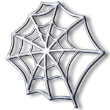 Assigned on: January 11, 2016DUE ON: January 15, 2016The Food Web/Food Chain Project will help the student see the correlation between food chains and food webs, identify the direction of energy flow in a biome/ecosystem, and see how all living things work together. The student will create a Food Web / Food Chain POSTER (MUST BE ON FULL SIZE POSTER BOARD) while following the project guidelines.   Project Guidelines:  	Choose a Biome from which all organisms in your food web and food chain will come from.  Have a KEY on your poster that tells the name of the biome and a short description of the biome. – 10 points  	Food Chain- 5 links with organisms drawn, labeled & colored – 15 points  	Food Chain- Arrows pointed in the direction of energy flow – 10 points  	Food Chain- Drawn & labeled on LEFT half of poster – 5 points Food Web- At least 10 organisms drawn, labeled & colored – 30 points Food Web- Arrows pointed in the direction of energy flow – 10 points Food Web- Drawn & labeled on RIGHT half of poster – 5 points Analysis & Conclusion Questions- 12 points Name (first & last), teacher name, class period – Clearly labeled in bottom right corner of poster – 3 points ***Pictures may be hand drawn or computer generated.  Poster MUST BE NEAT & WELL ORGANIZED.  ABSOLUTELY NO PROJECTS WILL BE ACCEPTED AFTER THE CLASS PERIOD IN WHICH THEY ARE DUE.  NAME:________________________        CLASS PERIOD:__________________________ ANALYSIS & CONCLUSION QUESTIONS: How are food chains and food webs alike? How are food chains and food webs different? How is a diagram of a food web more helpful than a written description of the same information? If all the green plants were removed from the community, how might the flow of energy be affected?  Explain your answer. If a middle level species were removed from the community, how might the flow of energy be affected?  Explain your answer. If the top-level consumers were eliminated from a food web, would the populations in the levels below them increase without bounds?  Why or why not? Food Web / Food Chain Poster Rubric  	TOTAL:______ POINTS POSSIBLE POINTS EARNED Biome with KEY 10 Food Chain – 5 links (drawn,labeled,colored) 15 Food Chain – Energy Arrows 10 Food Chain – LEFT ½ Poster 5 Food Web – 10 organisms (drawn,labeled,colored) 30 Food Web – Energy Arrows 10 Food Web – RIGHT ½ Poster 5 Analysis/Conclusion Questions 12 Name, Teacher Name, Class Period (BOTTOM RIGHT) 3 